Girl’s Track and FieldState 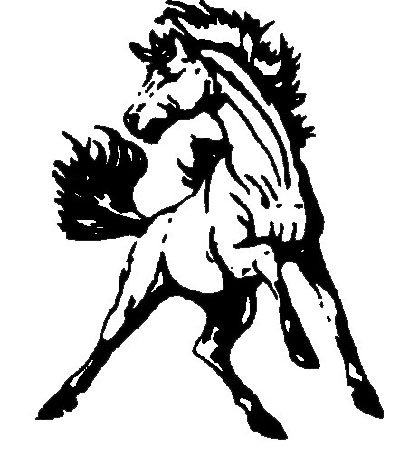 2011May 19- 21 Eastern Illinois University Charleston, IL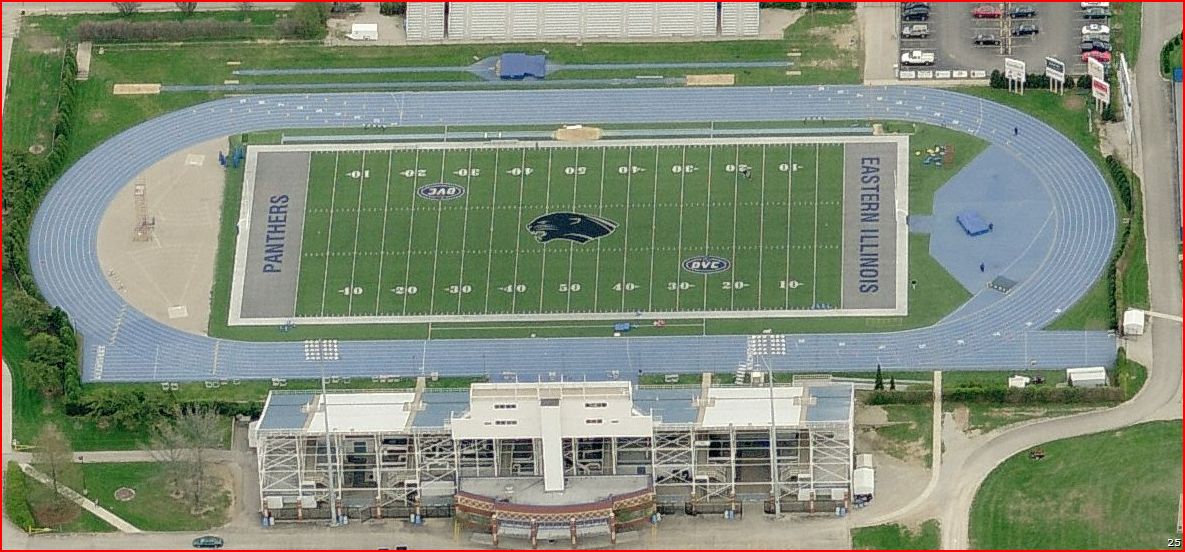 Girl’s Track and Field State 2011May 20- 22 at Eastern Illinois University in Charleston, ILWhere is EIU: Show: Text only | Map | Street ViewShow: Text only | Map | Street ViewShow: Text only | Map | Street ViewShow: Text only | Map | Street ViewShow: Text only | Map | Street ViewShow: Text only | Map | Street ViewWhere are we staying:  EIU dorm Rooms on campusHow do I contact the Coach: Coach McArthur:   815-370-4147ScheduleMay 19-21 at Eastern Illinois University in Charleston, ILThursday: leave EPCHS @11:20 after 2nd Block from AD officeStop for LunchCheck in at EIU at 3:00, get ready for practicePractice @ 5:00 on the EIU TrackDinner at 7:30 at the Alamo in Mattoon (217) 234-7337Wal-Mart Run if neededBed-Time: 9:30, Lights off 10:30Friday:Wake-up: 7:00 Breakfast in cafeteria Weigh –in girls shot - 8:00 a.m. – 8:45 a.m.Compete 9:00 in AA Shot Put (warm-ups 8:30)Compete 9:00 in AA High Jump (warm-ups 8:30)Weigh –in girls discus- 9:30 a.m. – 10:15 a.m. Compete 10:30 in AA  Discus (warm-ups 10:00)Lunch Jimmy JohnsWatch Meet, Explore VendorsDinner at Monical’s Pizza at 6:30 Charleston, IL  (217) 348-7515 Bed-Time: 9:30, Lights off 10:30Saturday:Wake-up: Breakfast 8:00 in cafeteria Parades of Athletes at 9:00 wear EP apparel!!Compete/Watch State FinalsLunch at TBDTravel to home TBD What to Bring?May 19-21 at Eastern Illinois University in Charleston, ILClothes: UniformSpikes/ Gym shoesNice ShoesWarm-UpsWarm, Rain, and Cold gearPajamasHanging out clothesNice clothes for dinnersEP Mustang ApparelHygiene Products:ToothbrushDeodorantHair brushSunscreenLotionHair care productsOthers Recommendations:Blankets PillowsPhone chargerNo TV in rooms, bring games (Uno, sorry, etc..)IPod and chargerTowelFlip Flops for showerSpending MoneyUmbrellaCameraSnacksSwimsuit 1.Head north on S Kedzie Ave toward W 99th StAbout 1 mingo 0.5 mitotal 0.5 mi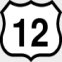 2.Turn right at W 95th St/US-12 E/US-20 EAbout 4 minsgo 3.0 mitotal 3.5 mi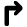 3.Turn right at S Halsted StAbout 1 mingo 0.4 mitotal 4.0 mi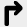 4.Turn right at the 3rd cross street onto W 98th Plgo 308 fttotal 4.0 mi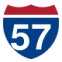 5.Take the ramp on the left onto I-57 SAbout 2 hours 54 minsgo 168 mitotal 172 mi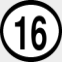 6.Take exit 190A to merge onto IL-16 E toward Charleston Destination will be on the rightAbout 13 minsgo 8.1 mitotal 180 mi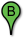 600 Lincoln Ave, Charleston, IL 61920‎O’Brien Stadium in next to Lincoln/Douglas/Stevenson Halls